|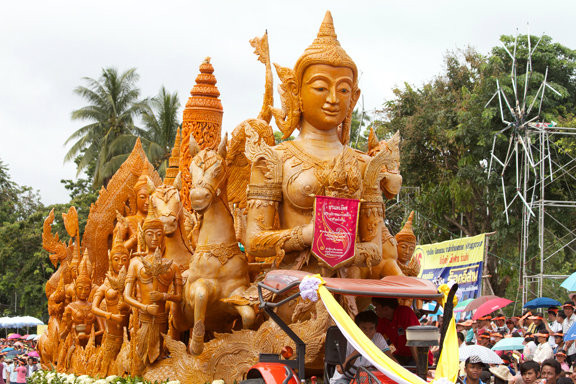 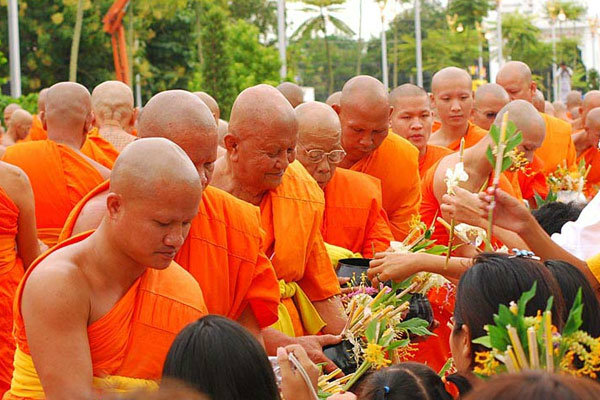 ความเป็นมาของวันเข้าพรรษา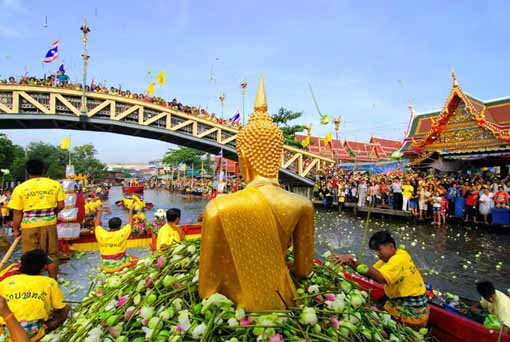 ความสำคัญของวันเข้าพรรษาข้อยกเว้นการจำพรรษาของพระสงฆ์โดย กองการศึกษา ศาสนาและวัฒนธรรม องค์การบริหารส่วนตำบลโนนเมืองพัฒนาอ้างอิงข้อมูล: http://event.sanook.com/day/ploughing/